NAME: __________________________________ CLASS: ___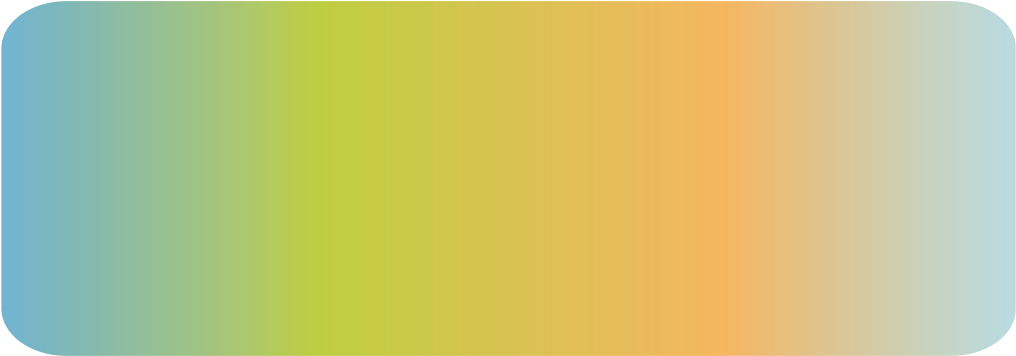 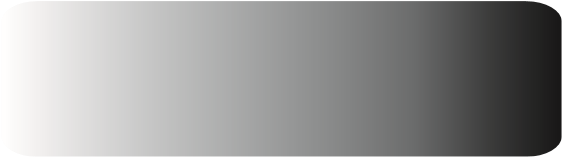 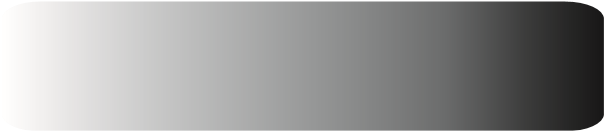 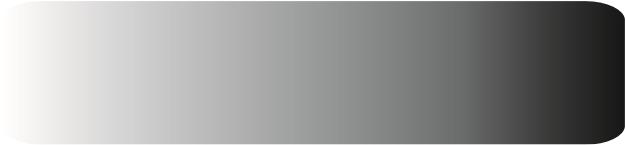 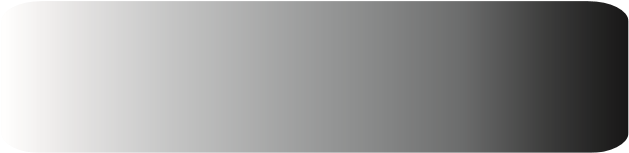 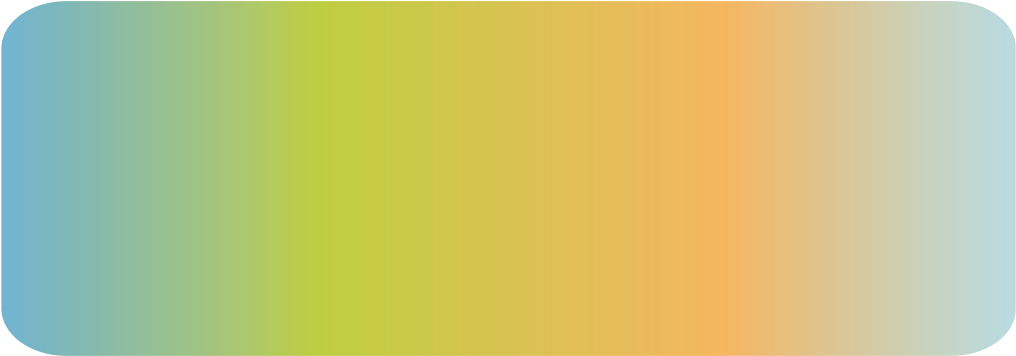 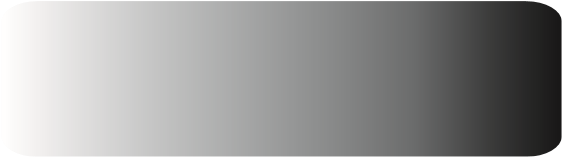 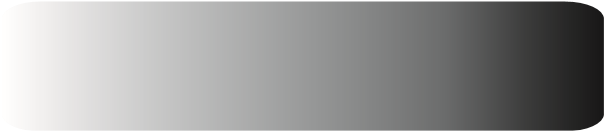 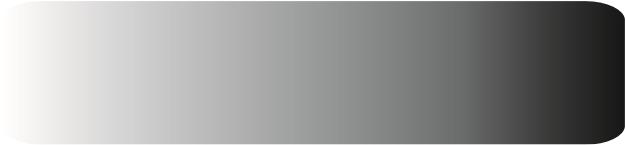 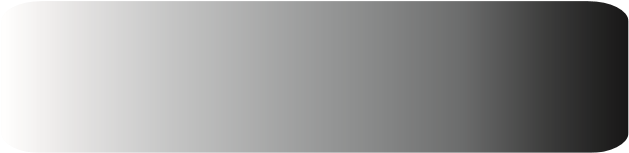 